   Scripture Memorization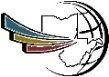 2 Timothy 2:15 urges Christian workers to avoid being ashamed in their work.  They should form a practice of handling accurately the Word of God.Candidates for ordination and consecration are expected to readily support their doctrinal assertions with Scripture passages.  It would be well to be familiar with passages listed below and to memorize at least two in each category.  In this way candidates will develop skill in answering doctrinal questions from Scripture.The Holy Scriptures			2 Tim. 3:16			2 Peter 1:21			Rev. 22:18-19			John 7:17			Heb. 4:12			John 8:32The Trinity			Matt. 28:19			Gen. 1:26Person of God			Heb. 12:29			1 John 1:5			1 John 4:8			John 4:24Person of Christ			John 1:14			Isa. 9:6			Col. 2:9			Col. 1:15-17			John 1:15.	Person of the Holy Spirit			John 16:8-11			Romans 8:16			Eph. 5:18			Romans 8:14-16			Romans 8:26			Acts 2:4			Acts 2:17-186.	Atonement			Romans 3:23-25			1 Tim. 2:6			Rev. 5:9			Gal. 4:4			2 Cor. 5:21			Romans 5:8			Isa. 53:67.	Justification			Romans 5:1			Romans 5:9			2 Cor. 5:218. 	Regeneration		2 Cor. 5:17		Titus 3:5		Ezekiel 11:19		John 3:3-7		1 John 3:99.	Sanctification		1 Thess. 5:23		1 Thess. 4:3		2 Thess. 2:13		1 Peter 1:210. 	Healing		Isa. 53:5		Matt. 8:17		Mark 16:17-18		James 5:14-15		Heb. 13:8		Ex. 15:2611.	Return of Christ		1 Thess. 4:16-17		John 14:1-2		Rev. 22:12		Acts 1:1112.  	Resurrection		John 11:25		1 Cor. 15:50-58		1 Cor. 15:17		Eph. 2:613.	Lostness of Man		Luke 19:10		Romans 3:23		Romans 5:19		Romans 1:20		Romans 2:11		Isa. 59:1-214.	Church		Matt. 16:18		Acts 2:47		Eph. 5:25-2715.	Constituted Authority	Heb 13:17	Eph. 5:21	Romans 13:1	1 Peter 2:17-1816.	Counseling Sinners	Eph. 2:8-9	Rev. 3:20	John 10:10	John 3:16	John 14:6	John 1:12	1 John 5:11-13	Heb. 10:25	Romans 10:9-10	Acts 3:19	John 6:37	John 10:917.	Divorce	Matt. 19:7-9	Mark 10:11	1 Cor. 7:2718	Counseling the Discouraged	Phil. 3:10	2 Cor. 9:8	Joshua 1:9	1Tim. 4:14-16	2 Tim. 1:12	2 Tim. 2:15	2 Tim. 4:6-8	Romans 12:1-2	Romans 1:1619.	Counseling Defeated Christians	1 Peter 5:8	Jude 24	1 Cor. 10:13	James 4:7-8	Col. 2:15Total Depravity – Man is born a sinner and totally lacks spiritual good and the ability to do good before God. (Rom. 3:10-12, 23)Universal sin – All people inherited the sinful nature or tendency to sin from Adam’s sin.  This idea entails that in our natures we totally lack spiritual good before God; and in our actions we are totally unable to do spiritual good before God (Rom. 5:19)Inspiration – Scripture is “God-breathed.”  It is spoken by God. (2 Tim. 3:16-17; 2 Pet. 1:21)Inerrancy – Scripture in the original manuscripts does not affirm anything that is contrary to fact. (2 Sam. 7:28; Ps 12:6)Person of Christ – One of the persons of the God-head.  Jesus is fully God and fully human. (Jn. 1:1, 14; Col. 2:9)Jesus’ humanity – The word became flesh (Jn. 1:14)Work of Christ – Jesus was sent by the Father as a sacrifice of atonement. (Isa. 53:6; Rom. 3:23-25; 5:19)God – (comes from “theos”) One God and Creator of the world who is to be worshipped. (Gen 1:1; Deut. 6:4-5)Trinity – The doctrine that believes there are three persons in the God-head. (Gen 1:26; Matt. 28:19; Jn. 1:32)Attributes of God – Holy, omniscient, omnipresent, omnipotent, the God of love.  (Deut. 32:4; Ps 139: 1-16; 1Jn. 4:8)Arguments for existence – General Revelation (Ps. 19:1; Eccl. 3:11; Rom. 1:19-21)Person of Holy Spirit – One of the three persons of the Trinity whose work it is to manifest the active presence of God in the world, and especially in the church. (Jn. 16:18-11; Acts 5:3-4)  He is our Sanctifier. (Jn. 14:16-17, 24)Personality of Holy Spirit – The H.S. is not a force but is a person of the Trinity.  Ex. Of H.S. personality: not grieving (Eph. 4:30) the H.S. prays for us.  (Rom. 8:26)Sanctification – is when the old man is crucified and the habitation of the fullness of Christ takes place.  It is both a crisis experience as well as a progressive work.  1) Initial sanctification at salvation (Rom. 5:1; 1 Cor. 6:11; 2 Cor. 5:17)  2) Crisis moment subsequent to salvation where one wakes up to defeated life and dies to self. (Rom. 7:24; 12:1-2; Gal. 2:20).  3) Process of daily dying (Gal. 5:22-26; Col. 1:27)Christ-life – Allowing Christ to live in and through me (Gal. 2:20; Col. 1:27)Tongues – Prayer or praise spoken in syllables not understood by the speaker (Acts 2: 1 Cor. 14) May be a gift given by the H.S. and is not an evidence of the filling of the H.S. (1 Cor. 12)Prophecy – Prophecy is the reporting of a revelation brought to mind by the Holy Spirit. (Rom. 12:6; 1 Cor. 14:31) (Mostly the boldly proclaiming of truth to reveal sin.)Gifts and fruit of the Spirit – Abilities and god-like attributes that are empowered by the Holy Spirit. (Gal. 5:23; Rom. 12; 1Cor. 12; Eph. 4)Repentance – a heartfelt sorrow for sin, a renouncing of it, and a sincere commitment to forsake it and walk in obedience to Christ. (2 Cor. 7:10)Saving Faith – Trust in Jesus Christ as personal savior, for forgiveness of sins and for eternal life with God. (Jn. 3:18; Rom. 6:23; 10:9)Justification – a legal act of God in which he thinks of our sins as forgiven and imputes Christ’s righteousness to us. (Rom. 5:1; 2 Cor. 5:21)Regeneration – An act of God which imparts new spiritual life to us; sometimes called “being born again.” (2 Cor. 5:17; Titus 3:5)Atonement – The work Christ did in his life and death to earn our salvation. (Rom 3:23-25; Isa. 53:6)Resurrection – a rising from the dead into a new kind of life not subject to sickness, aging, deterioration, or death. (1 Cor. 15:17; Jn. 11:25; 1 Cor. 15:51-52)Basis for healing – “By his wounds we are healed.”  Jesus quotes this Old Testament verse after healing some people. (Matt. 8:17; Acts 53:5; James 5:14-15)Procedure for healing – “Call the elders of the Church to pray over him, and anoint with oil.  Prayers offered in faith will make a sick person well.” (James 5:14-15)Second Coming/Imminent – The sudden, personal, visible, bodily return of Christ from heaven to earth.  No one knows the exact time of his return. (Mark 13:32-33; I Thess. 4:16-17; Rev. 19: 11-16)Pre-millennial – Christ will return before the millennium. (Rev. 19:11-16)Judgment seat of Christ – Judgment of believers (2 Cor. 5:10)Great White Throne – the final judgment spoken of in Revelation 20:11-15. Judgment of nonbelievers. Occurs after millennium.Destiny of wicked – fiery furnace, where there will be weeping and gnashing of teeth. (Matt. 13: 49-50; 1 Cor. 6:9)Women elders/ordination – Eldership and ordination are to be restricted to men only. (1 Tim. 3)Universalism – the doctrine that all people will ultimately be saved. (Matt. 13:49-50; 25:31-46; Rom. 3:23; 6:23)Hell (literal or figurative) – A literal place of eternal punishment for the wicked.Purpose of the Church – The Church or body of Christ, consisting of all who have been born again, has been commissioned to witness and preach the gospel to the world.  The local church is a body of believers in Christ joined together for worship, edification through the word, for prayer, fellowship, the proclamation of the gospel, and observance of the ordinances. (Eph. 1:22-23; Matt. 28: 19-20; Acts 2:42-47)Ordinances – Lord’s supper (Luke 22; 1 Cor. 11:23-26) and Baptism by immersion (Matt. 18:19; Rom. 6:4)Alliance Distinctives – Fourfold gospel.Constituted Authority – Submitting to leaders and to one another. (Rom. 13:1; Eph 5:21; Heb. 13:17)Levels of C&MA Gov’tGeneral Council > President & Bd. Of DirectorsDistrict Conf. > Dist. Sup. & Exec. CommitteeCongregation > Pastor & EldersC&MA Mission StatementTo know Jesus Christ, exalt Him as Savior, Sanctifier, Healer, and Coming King; and complete His Great Commission: evangelizing and discipling persons throughout the U.S., and incorporating them into Christ-centered, community-focused congregations, mobilizing them for active involvement in a missionary effort designed to plant Great Commission churches among both unreached and responsive peoples worldwide.Support of Missionary and Church planting (Matt. 28:19-20; Acts 1:8)Social Drinking – “Do not get drunk on wine.” (Eph. 5:18) However, overseer must be above reproach (1 Tim. 3:2-3). Don’t cause your brother to stumble (Rom. 14-20-21)Homosexuality – Is sin. (Gen. 19:4-7; 1 Cor. 6:9-10)Pre-marital Sex – Body is temple of Holy Spirit (1 Cor. 3:16)Abortion – Thou shall not murder (Ex. 20:13) A fetus is a person.  (Ps 139:13-16)Divorce – Marriage is a sacred institution est. by God (Gen. 2:18) which is to be monogamous and lifelong (Gen 2:24). God hates divorce (Mal. 2:16) and no man should separate what God has put together (Matt. 19:6).  Only exceptions to divorce are unfaithfulness (Matt. 5:32) & desertion (1Cor. 7:15). Only grounds for remarriage are death of spouse (Rom. 7:2), and unfaithful spouse (Matt. 5:32). Desertion offers no grounds for remarriage. Reconciliation is required (1Cor.7:11).